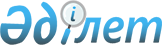 О внесении дополнений в постановление Правительства Республики Казахстан от 10 мая 2000 года № 685
					
			Утративший силу
			
			
		
					Постановление Правительства Республики Казахстан от 25 января 2005 года № 55. Утратило силу постановлением Правительства Республики Казахстан от 19 июля 2011 года № 830      Сноска. Утратило силу постановлением Правительства РК от 19.07.2011 № 830 (вводится в действие по истечении десяти календарных дней со дня первого официального опубликования).      Правительство Республики Казахстан ПОСТАНОВЛЯЕТ: 

      1. Внести в постановление  Правительства Республики Казахстан от 10 мая 2000 года N 685 "О премиях в области науки" (САПП Республики Казахстан, 2000 г., N 22, ст. 243) следующие дополнения: 

      пункт 3 после слов "по естественным и гуманитарным наукам" дополнить словами "(за исключением аграрной науки)"; 

      дополнить пунктом 3-1 следующего содержания: 

      "3-1. Министерству сельского хозяйства Республики Казахстан утвердить Правила о порядке присуждения премии имени А.И. Бараева (три премии) за лучшие научные исследования и работы в области аграрной науки.". 

      2. Настоящее постановление вступает в силу со дня подписания.       Премьер-Министр 

      Республики Казахстан 
					© 2012. РГП на ПХВ «Институт законодательства и правовой информации Республики Казахстан» Министерства юстиции Республики Казахстан
				